_________________________________________________________________________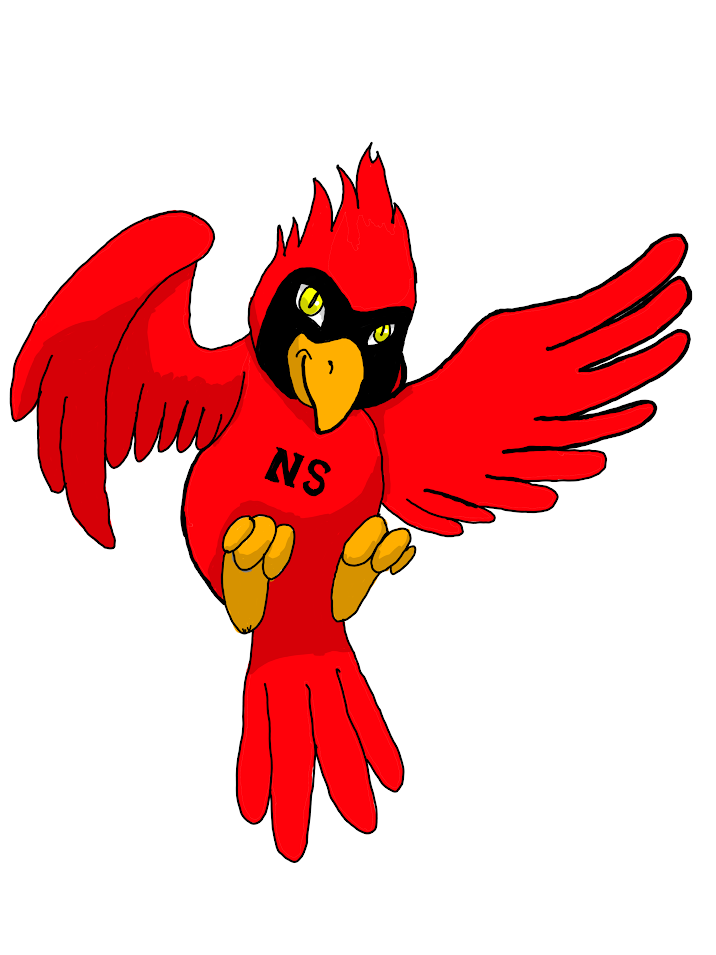 Title: Middle School Math Teacher, Grades 6- 8Location: Naco, ArizonaHard to Fill Bonus:  This position is eligible for a hard-to-Fill teacher position bonus.  The bonus is between $3,000.00 to $5,000.00 depending on education and work experience.  The candidate must be appropriately certified in mathematics to receive the stipend. The stipend will be paid out in two separate payments: Roughly September 1 and June 1, depending on when pay periods fall. About Us:Naco Elementary is an institution dedicated to providing high-quality education to K-8 students. We are committed to fostering a dynamic learning environment that empowers individuals to achieve their learning goals. Job Summary:The Middle School Math Teacher is responsible for planning, organizing, and implementing an instructional program that fosters a positive and engaging learning environment for students in grades 6-8. The teacher will deliver effective math instruction, assess student progress, and provide feedback to promote academic growth and achievement. Additionally, the Middle School Math Teacher will collaborate with colleagues, communicate with parents, and participate in professional development activities. Curriculum Planning and Implementation:Develop and implement a comprehensive and challenging math curriculum aligned with state and district standards.Plan and deliver well-structured lessons that cater to diverse learning styles and abilities.Utilize various instructional strategies, resources, and technology to enhance student understanding of mathematical concepts.Classroom Management:Establish and maintain a positive and inclusive classroom environment conducive to learning.Implement effective behavior management strategies to ensure a respectful and focused learning atmosphere.Foster a sense of community and collaboration among students.Assessment and Feedback:Design and administer assessments to measure student progress and mastery of math concepts.Provide timely and constructive feedback to students on their performance.Analyze assessment data to adjust instructional strategies and differentiate instruction to meet individual student needs.Parent and Community Engagement:Communicate regularly with parents/guardians regarding student progress, behavior, and academic achievements.Conduct parent-teacher conferences to discuss individual student performance and development.Collaborate with colleagues, administrators, and community members to enhance the overall educational experience.Professional Development:Participate in ongoing professional development activities to stay informed about current educational trends, methodologies, and technology.Engage in collaborative planning and professional learning communities to enhance teaching practices.Record Keeping and Reporting:Maintain accurate and up-to-date records of student attendance, grades, and other relevant information.Prepare and submit required reports in a timely manner.School Culture and Professionalism:Uphold and model high standards of professional conduct and ethics.Actively contribute to a positive and collaborative school culture.Attend staff meetings, in-service training, and other school events as required.Qualifications:Bachelor's degree in Education or a related field; state teaching certification required.Specialization or endorsement in mathematics education preferred.Experience teaching middle school math is preferredStrong knowledge of curriculum development, instructional strategies, and classroom management techniques.Excellent communication and interpersonal skills.Ability to work collaboratively with colleagues, students, and parents.Benefits:Competitive salary commensurate with experience based on Salary Schedule– 10 years maximum given Health and retirement benefits Professional development opportunities.Supportive and collaborative work environment.Access to teaching resources and materials.Hard-to-Fill Stipend, $3,000 to $5,000301 Performance Pay: $5,200.00 base +  $500.00 possible additional Letter Grade stipend, if the goal met4 day work week Small class sizes, 15 to 20 students per period How to Apply:Complete our teacher application– application is located on our website: naco.k12.az.us. Cover letter, resume, three letters of reference, and supporting documents Email all documents to Rusty Taylor, Superintendent– rtaylor@naco.k12.az.us.   Naco Elementary School District  is an equal opportunity employer and welcomes candidates from all backgrounds to apply. We thank all applicants for their interest; however, only those selected for an interview will be contacted.